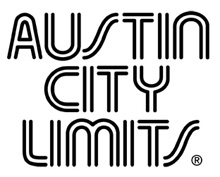 AUSTIN CITY LIMITS PRESENTS A JOYFUL HOUR WITH WORLD MUSIC ICON ANGELIQUE KIDJONew Installment Premieres January 23rd on PBSAustin, TX—January 21, 2016—Austin City Limits (ACL) presents a joyous, irresistible hour with international superstar Angélique Kidjo making her highly-anticipated ACL debut.  The world-renowned African singer-songwriter, a two-time Grammy Award winner, delivers a high energy performance celebrating the universal power of music.  The new installment premieres Saturday, January 23rd at 8pm CT/9pm ET as part of ACL’s Season 41.  ACL airs weekly on PBS stations nationwide (check local listings for times) and full episodes are made available online for a limited time at http://video.pbs.org/program/austin-city-limits/ immediately following the initial broadcast. The show's official hashtag is #acltv.Hailing from the West African country of Benin, Kidjo has been a major force in world music since the early 1990s.  Her extraordinary musical achievements span a 25-year discography and thousands of concerts around the world. TIME Magazine has called her “Africa’s premier diva” and The Guardian named her one of the Top 100 Inspiring Women in the World.  Kidjo has enjoyed a long history of notable collaborations with greats from the jazz and pop worlds, including Bono, John Legend, Josh Groban, Peter Gabriel, Carlos Santana, Branford Marsalis, Vampire Weekend and Alicia Keys.  In addition to her music she is known as a powerful advocate for women’s rights, education and public health issues in Africa.  She is a UNICEF Goodwill Ambassador since 2002 and a 2015 recipient of the prestigious Crystal Award given by the World Economic Forum in Davos, Switzerland, honoring individuals “who not only excel in their art, but also help to improve the world around them.”In her ACL debut, Kidjo performs a buoyant, career-spanning, eleven-song set including songs from her 2015 release Sings, a 2016 Grammy nominee for Best World Music Album.  Backed by her four-piece band, the spirited artist takes the stage resplendent in colorful dress, letting her powerful voice soar and her feet move.  “I can see you’re ready for singing and dancing,” she tells the Austin crowd, “so don’t hold back.”  Kidjo is accompanied by Austin choir Veritas for a soulful rendition of Bob Marley’s “Redemption Song.”  She pays homage to the pioneering South African singer Miriam Makeba, widely known as Mother Africa, with a version of her classic “Pata Pata,” delivered in Swahili as a funky, infectious call to dance.  Kidjo ventures out into the audience for “Afirika,” a celebration of the human family, as the crowd happily joins in. The revelry continues as she invites the audience onstage for the luminous “Tumba.” Kidjo leads the packed stage in dance, closing out the hour in a jubilant crescendo, with the entire audience on its feet, showering the singer with cheers and applause in appreciation."This is an amazing hour — a very joyful and emotional musical experience,” says ACL executive producer Terry Lickona.  “You will want to dance, and you will cry.  It really stands out in an otherwise great season, and represents what makes Austin City Limits unique.  Angélique is a special artist — and she makes the best dance music on the planet!"Angélique Kidjo Setlist:EbileKulumbuShango WaRedemption SongBatongaMalaikaPata PataAwaloleOrishaAfirikaTumbaSeason 41 | 2016 Broadcast ScheduleJanuary 2 	Alabama Shakes / Vintage TroubleJanuary 9 	Kendrick LamarJanuary 16	Ryan Adams / Shakey GravesJanuary 23	Angélique KidjoJanuary 30 	Sleater-Kinney / Heartless BastardsFebruary 6 	Leon Bridges / Nathaniel Rateliff & The Night SweatsFebruary 13 	Tedeschi Trucks BandAbout Austin City LimitsACL offers viewers unparalleled access to featured acts in an intimate setting that provides a platform for artists to deliver inspired, memorable, full-length performances. The program is taped live before a concert audience from The Moody Theater in downtown Austin. ACL is the longest-running music series in American television history and remains the only TV series to ever be awarded the National Medal of Arts. Since its inception in 1974, the groundbreaking music series has become an institution that's helped secure Austin's reputation as the Live Music Capital of the World. The historic KLRU Studio 6A, home to 36 years of ACL concerts, has been designated an official Rock & Roll Hall of Fame Landmark. In 2011, ACL moved to the new venue ACL Live at The Moody Theater in downtown Austin. ACL received a rare institutional Peabody Award for excellence and outstanding achievement in 2012.	 	ACL is produced by KLRU-TV and funding is provided in part by Budweiser, the Austin Convention Center Department, Dell and HomeAway. Additional funding is provided by the Friends of Austin City Limits. Learn more about Austin City Limits, programming and history at acltv.com.Media Contact:Maureen Coakley for ACLmaureen@coakleypress.comt: 917.601.1229Maury SullivanKLRU-TVmsullivan@klru.orgt: 512.475.9087